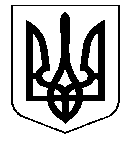 УКРАЇНАНОСІВСЬКА  МІСЬКА  РАДАНОСІВСЬКОГО  РАЙОНУ ЧЕРНІГІВСЬКОЇ  ОБЛАСТІВИКОНАВЧИЙ  КОМІТЕТР І Ш Е Н Н Я  28 лютого 2018 року	м. Носівка                                     № 67Про затвердження структури тачисельності місцевої пожежноїкоманди  та витрат на її утримання	Відповідно до статті 27 Закону України «Про місцеве самоврядування в Україні»,   Положення про місцеву пожежну команду Носівської міської ради затвердженого рішенням  міської ради від 16.01.2018 р. №10/33/VII, виконавчий комітет міської ради вирішив:Затвердити структуру та чисельність місцевої пожежної командиНосівської міської ради (додаток 1).Головному бухгалтеру Носівської міської ради Самокиш В. С.розробити та подати на затвердження міському голові штатний розпис місцевої пожежної команди.Контроль за виконанням даного рішення покласти на заступникаміського голови з питань ЖКГ Сичова О. В. Міський голова                                                                      В. М. ІгнатченкоРішення підготував:Головний спеціаліст відділу правовогозабезпечення та кадрової роботи                                                М.М. Трутень